             5 YAŞ KASIM AYI                 AYLIK PLAN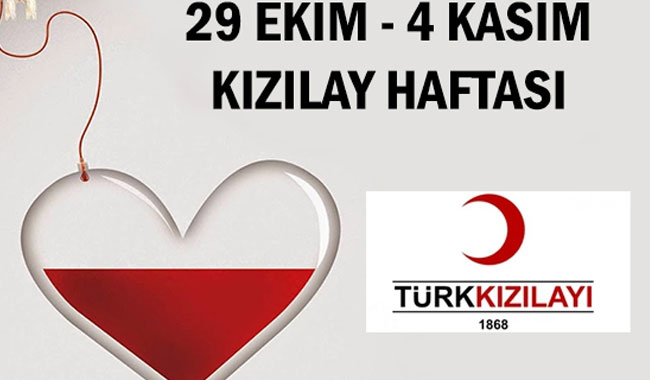 BİLMECELERDeprem felaketinde,Kızılay’ca kurulur,Evsiz barksız insanlar,Sokakta kalmaktan kurtulur. (Çadır)Göğü beyaz, Ay'ı kırmızıHer felakette o,Düşünür halkımızı. (Kızılay)Depremde, yangında,
Hemen koşar yardıma,
İlaç, çadır, yemek verir,
Muhtaçları sevindirir. (Kızılay)Dağdan gelir taştan gelir
Bir yularsız aslan gelir.(Sel)                 PARMAK OYUNUAMBULANSAmbulans yoldan geçiyor, (Araba sürme hareketi yapılır.)Dadi dadi, yol istiyor. (Kornaya basma hareketi yapılır.)Hemen arabanı sağa çek, (Elle sağ taraf işaret edilir.)Ambulansa yol ver.Ambulans hızla gidiyor.( Hızlı sürme hareketi yapılır.)Hasta doktora yetişiyor. (Kollar bağlanır.)                              FEN VE DOĞA ETKİNLİĞİ Yağmur deneyi                                          TEKERLEMEÜç Kere A Üç kere B3 Kere A A A                                                                                                                                          3 Kere B B B                                                                                                                                         3 Kere A 3 Kere B                                                                                                                         Alfabe sütlü kahve miki fare                                                                                              Eteğimin filesi saçımın lülesi                                                                                                         Ay çok mersi çok mersi ben seni saat 10 da                                                                             Köşe başı Çin lokantasında bekliyorum                                                                               Gelmezsen küsüyorum yüzüğünü atıyorum                                                                Mektubunu yırtıyorum çiçeğini eziyorum                                                                                         Ama  eğer gelirsen ben seni çok seviyorum.                ŞARKI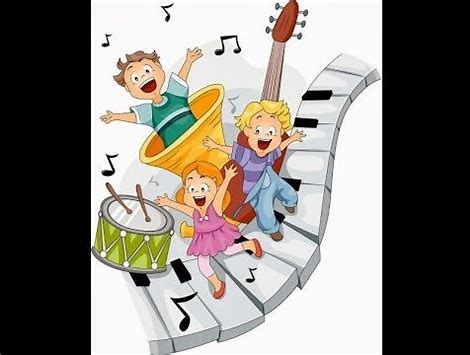 TebessumTeyzem geldi                            DRAMA                                              KIZILAY          FEN VE DOĞA ETKİNLİĞİParmak izi deneyi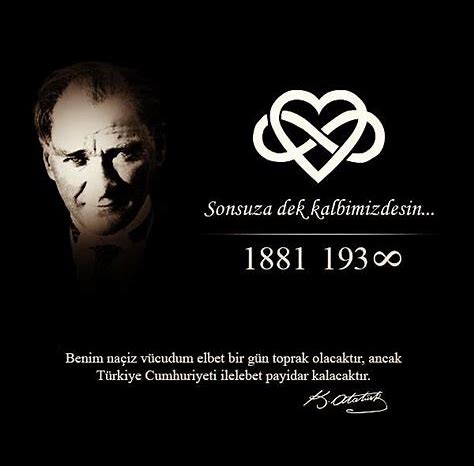                        PARMAK OYUNU
                                ATATÜRK ÇOCUKTU
Atatürk çocuktu (serçe parmak gösterilir)
okudu (kitap okuma hareketi yapılır)
yazdı (yazma hareketi yapılır)
yılla geçti büyüdü (eller yukarı doğru kaldırılıp büyüme hareketi yapılır)
subay oldu (sağ el alna götürülerek asker selamı verilir.)
savaşlara girdi
-"ordular ilk hedefiniz Akdeniz'dir ileri" dedi
düşmanı kovdu,
cumhuriyeti kurdu ( arkada saklanmış olan bayrak çıkarılıp gösterilir.)                                   ŞİİR                                                              ATATÜRK                                                                              Düşmanların elinden                                                                                                                      Bizi kurtaran sensin.                                                                                                                                     Bu toprağı yeniden                                                                                                              Özenle kuran sensin.                                                                                                                       Ünümüzü dünyaya                                                                                                                             Mertçe duyuran sensin.                                 ŞARKI     SAAT DOKUZU BEŞ GEÇE  Saat dokuzu beş geçe,
Atam dolmabahçede.
Gözlerini kapamış,
Bütün dünya ağlamış.               Doktor doktor kalksana,
               Lambaları yaksana.
               Atam elden gidiyor,
               Çaresine baksana.               Uzun uzun kavaklar,
               Dökülüyor yapraklar.
               Ben Atam a doymadım,
               Doysun kara topraklar!!!                    DÜNYA ÇOCUK HAKLARI HAFTASI                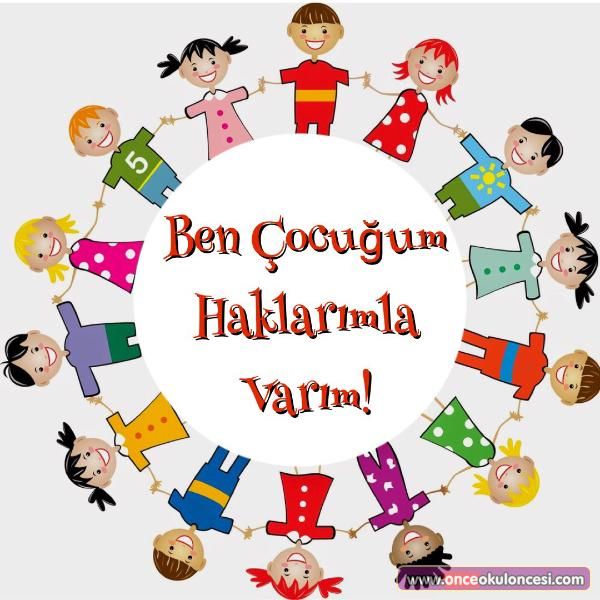                                  ŞİİRÇOCUKLARKulak verin seslere,
Bak ne diyor çocuklar.
İçerdeki tasayı,
Yok ediyor çocuklar.                PARMAK OYUNU      BEBEK Ben bir bebektim                                                                                                        Yavaş yavaş emekledim                                                                                                      Sütümü içtim büyüdüm                                                                                               Hızlı hızlı yürüdümHızlı hızlı yürüdüm                                                                                             Oynadım koştum yoruldum                                                                                          Artık okullu oldum                    DRAMA ÇOCUK HAKLARIM VAR 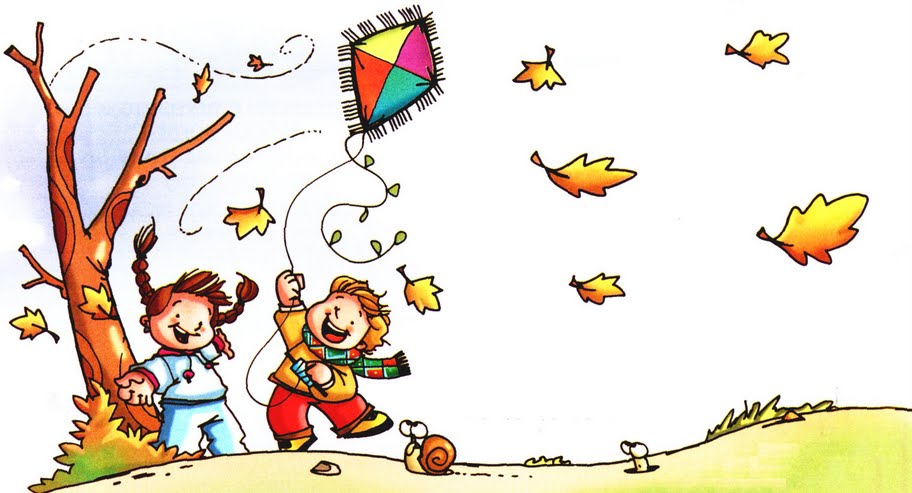                                                        PARMAK OYUNUMinik SincapMinik sincap yürümüş, yürümüş (Sağ el sol kolun üzerinde gezdirilir)Karnım çoook acıktı demiş (Karın ovuşturulur)Ormana gitmiş ceviz ağacı bulmuşBaşını kaldırıp yukarı bakmış, bütün cevizler yukarıdaymış (Yukarı bakılır)Parmak uçlarına basmış yukarı uzanmış, uzanmış (Parmak uçlarına basılır yukarı uzanma hareketi yapılır)Ama hiç ceviz tutamamış (Baş iki yana sallanır)Aşağıya bakmış (Aşağı bakılır)Büyük bir taş almışÜzerine çıkmışYukarı uzanmış uzanmış (Parmak uçlarına basılır yukarı uzanma hareketi yapılır)Ama yine ceviz tutamamışBaşlamış ağaca tırmanmaya (Sağ el sol kolun üzerinde gezdirilir)Tırmanmış tırmanmışHem de en yukarıyaCevizleri toplamış atmış hop aşağıya (İki el ile toplama hareketi yapılır)Toplamış toplamışAtmış atmış hoop aşağıyaSonra bütün cevizleriYemiş doyasıya (Yeme hareketi yapılır )                                              ŞİİR      SONBAHARAltın sarı yapraklar
Yazda kalır sıcaklar
Soğuk günler yaklaşır
Giderler göçmen kuşlar

                                                  ŞARKISONBAHAR
Yağmaya başladı yağmurlar
Esmeye başladı rüzgarlar
Soğudu artık havalar
Geldi sonbahar
Yağmaya başladı yağmurlar
Esmeye başladı rüzgarlar
Soğudu artık havalar
Geldi sonbahar.                                 FEN VE DOĞA ETKİNLİĞİDökülen yaprakların incelenmesi                                   OYUNLARUykucu Horoz Yüzük Oyunu Sandalye KapmacaEskici MinderKulaktan kulağa                                   TEKERLEME         Vak Vak Ördek dedi vak vak,Yavrusu var pek bir kıvrak,Tavukları kovalıyor koşarak,Vay yaramaz vak vak,Annen yuvada bekliyor bak,Kovan yemlerle dolacak.           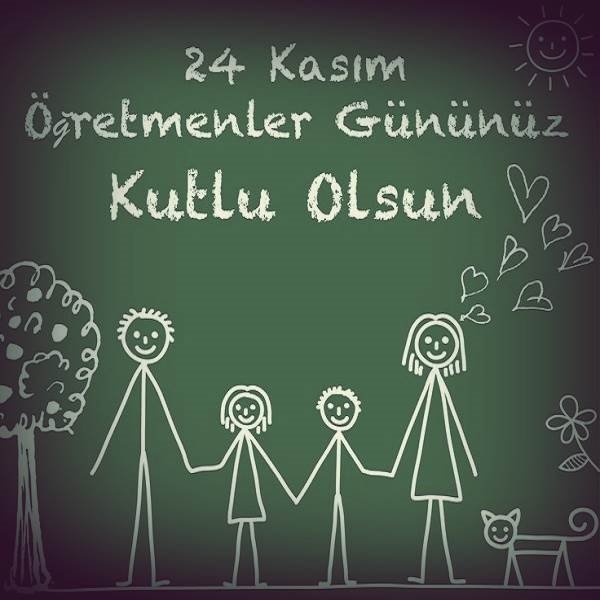                           PARMAK OYUNU      ÖĞRETMEN             Ben bir öğretmenim (kendini gösterir)
Bilgileri veririm
Sayıları öğretirim(rakamları sayar)
1,2,3,4,5,6,7,8,9,10
öğrencilerimi severim (yanağını ve saçını okşama)
onları öperim (öpme hareketi)                                       ŞİİR          ÖĞRETMEN    Okumayı yazmayı,                                                                                                 Sayıları saymayı,                                                                                                      Güzel resim yapmayı,                                                                                                             Sensin bana öğreten.                              ŞARKIÖĞRETMENİM    FEN VE DOĞA ETKİNLİĞİYarım-tam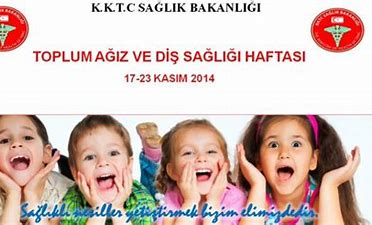 PARMAK OYUNUBedenimEl çırpmak için iki elim var. (İki el çırpılır).Koklamak için burnum (Koklama hareketi yapılır).Düşünmek için başım (Baş sallanır).Nefes almak için ciğerlerim (Ağız gösterilir derin nefes alınır).Görmek için iki gözüm (Gözlük gibi yapılır).İşitmek için kulaklarım var (Kulaklar gösterilir).Dokunmak için derim (Vücuda dokunulur).Benim işte böyle güzel bir bedenim var. (Ayağa kalkarak vücutlarını gösterirler).                           PARMAK OYUNUSabah Kalkınca Sabah kalkınca
(eller uyanma hareketi yapar)
temizlik başlar
(musluk açma hareketi yapılır)
önce elleri yıka
(elleri yıkama hareketı yapılır)
sonra yüzünü yıka
(yüz yıkanma hareketi yapılır)
bak ne güzel oldun
(sağ el belde sol elle ayna hareketi yapılır)
misler gibi koktun
(sol elin parmak uçları birleştirilerek sallanır)
sabah kalkınca
temizlik başlar
dişlerini unutma
(sağ elin işaret parmağıyla dişler gösterilir)
güzel güzel fırçala
(sağ elle diş fırçalama hareketi yapılır)
bak ne güzel oldun
misler gibi koktun                                   ŞARKIDİŞLERİMİ FIRCALARIM
Yemegimi Bitirince Dişlerimi Fırcalarım
Yatmaya Gitmeden Önce Dişlerimi Fırcalarım
Bembeyaz Bütün Dişlerim Onlara İyi bakarım
Günde 2 Kez Mutlaka Dişlerimi Fırcalarım

Bir Saga Bir Sola Çalkala Çalkala (Nakarat)
Yukarıya Asağıya Gargara Gargara

Yemegimi Bitirince Dişlerimi Fırcalarım
Yatmaya Gitmeden Önce Dişlerimi Fırcalarım
Bembeyaz Bütün Dişlerim Onlara İyi bakarım
Günde 2 Kez Mutlaka Dişlerimi Fırcalarım

Bir Saga Bir Sola Çalkala Çalkala (Nakarat)
Yukarıya Asağıya Gargara Gargara

(Çocuk İsimleri Gelir) Sende Fırcala
(Çocuk İsimleri Gelir) Sende Fırcala            FEN VE DOĞA ETKİNLİĞİAsitli içeceklerin dişlere zararı               BELİRLİ GÜN VE HAFTALARKIZILAY HAFTASI (29 EKİM 4 KASIM)ATATÜRK HAFTASI(10 KASIM)DÜNYA ÇOCUK HAKLARI GÜNÜ(20 KASIM)ÖĞRETMENLER GÜNÜ(24 KASIM)AĞIZ VE DİŞ SAĞLIĞI HAFTASI (21-27 KASIM)             KAVRAMLAR                                   Tuzlu-Tatlı-Ekşi  Yarım-Tam  Hızlı- YavaşAna renkler 1-2-3 sayıları Sağlıklı-sağlıksızMevsim meyveleri            EĞİTİCİ OYUN                                                     EŞLEŞTİRME  AKIL OYUNLARI                                                                                  BRANŞ DERSLERİMİZ İNGİLİZCE DERSİ                                                                                                                   DEĞERLER EGİTİMİ                                                                                                                       ALAN GEZİLERİ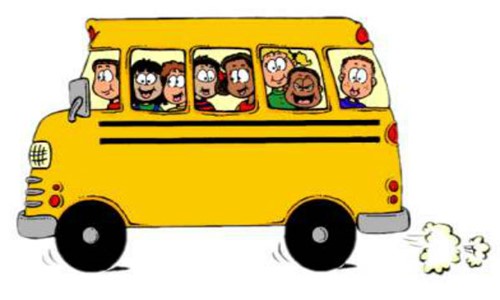 KIZILAY MERKEZİNE GEZİ   (pandemi sürecine bağlı                                                   ATATÜRK EVİNE GEZİ   ( pandemi sürecine bağlı        AĞIZ VE DİŞ SAĞLIĞI MERKEZİNE GEZİ  (pandemi sürecine bağlı)                                       AYŞE GÖKDEMİR